АДМИНИСТРАЦИЯКРОПАЧЕВСКОГО ГОРОДСКОГО ПОСЕЛЕНИЯАШИНСКОГО МУНИЦИПАЛЬНОГО РАЙОНАЧЕЛЯБИНСКОЙ ОБЛАСТИПОСТАНОВЛЕНИЕот «18» января  2021 года № 04Руководствуясь Федеральным законом от 06.10.2003 г. N 131-ФЗ «Об общих принципах организации местного самоуправления в Российской Федерации», Федеральным законом от 24.06.1998г. N 89-ФЗ «Об отходах производства и потребления», постановлением Правительства РФ от 31.08.2018г. N 1039 «Об утверждении Правил обустройства мест (площадок) накопления твердых коммунальных отходов и ведения их реестра», Уставом Кропачевского городского поселения Ашинского муниципального района Челябинской области,ПОСТАНОВЛЯЮ:Утвердить реестр мест (площадок) накопления твердых коммунальных отходов на территории Кропачевского городского поселения (Приложение 1).Утвердить схему размещения мест (площадок) накопления твердых коммунальных отходов на территории Кропачевского городского поселения (Приложение 2).Признать утратившим силу постановление администрации Кропачевского городского поселения от 23.12.2019 №145«Об утверждении реестра и схемы мест (площадок) накопления твердых коммунальных отходов на территории Кропачевского городского поселения»Настоящее  постановление вступает в силу со дня принятия и подлежит официальному  опубликованию на официальном сайте  Кропачевского городского  поселения (www. kropachevo.ru, регистрация в качестве сетевого издания: ЭЛ №ФС77-73787 от 28.09.2018).Контроль исполнения настоящего постановления оставляю за собой.Глава Кропачевского городского поселения                                     А.Р. ЯмлихановПриложение 1 к постановлению администрации  Кропачевского городского поселения от 18.01.2021 №04Приложение 2                                                                       к постановлению администрации                      Кропачевского городского поселения                                        от 18.01.2021 №04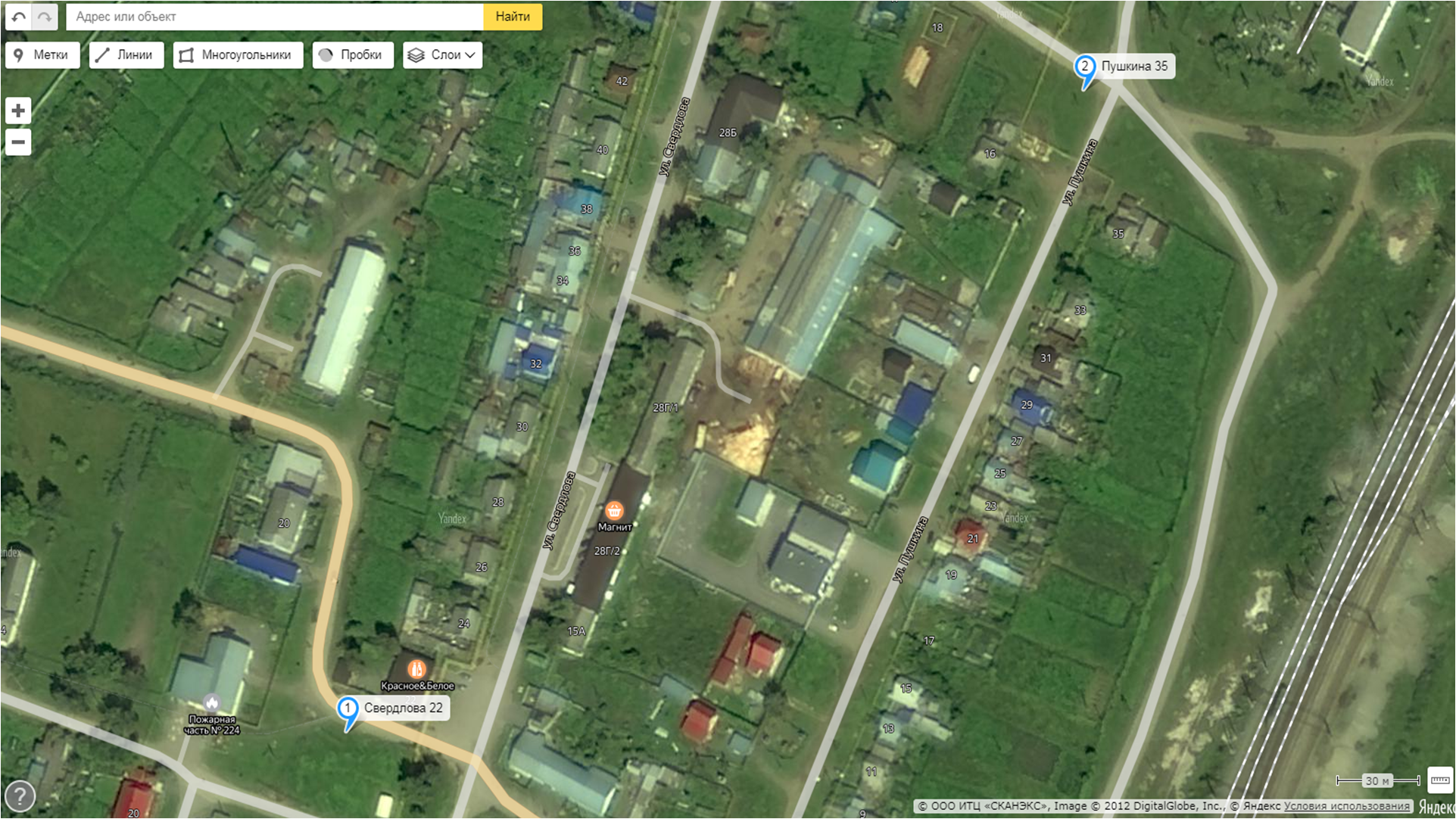 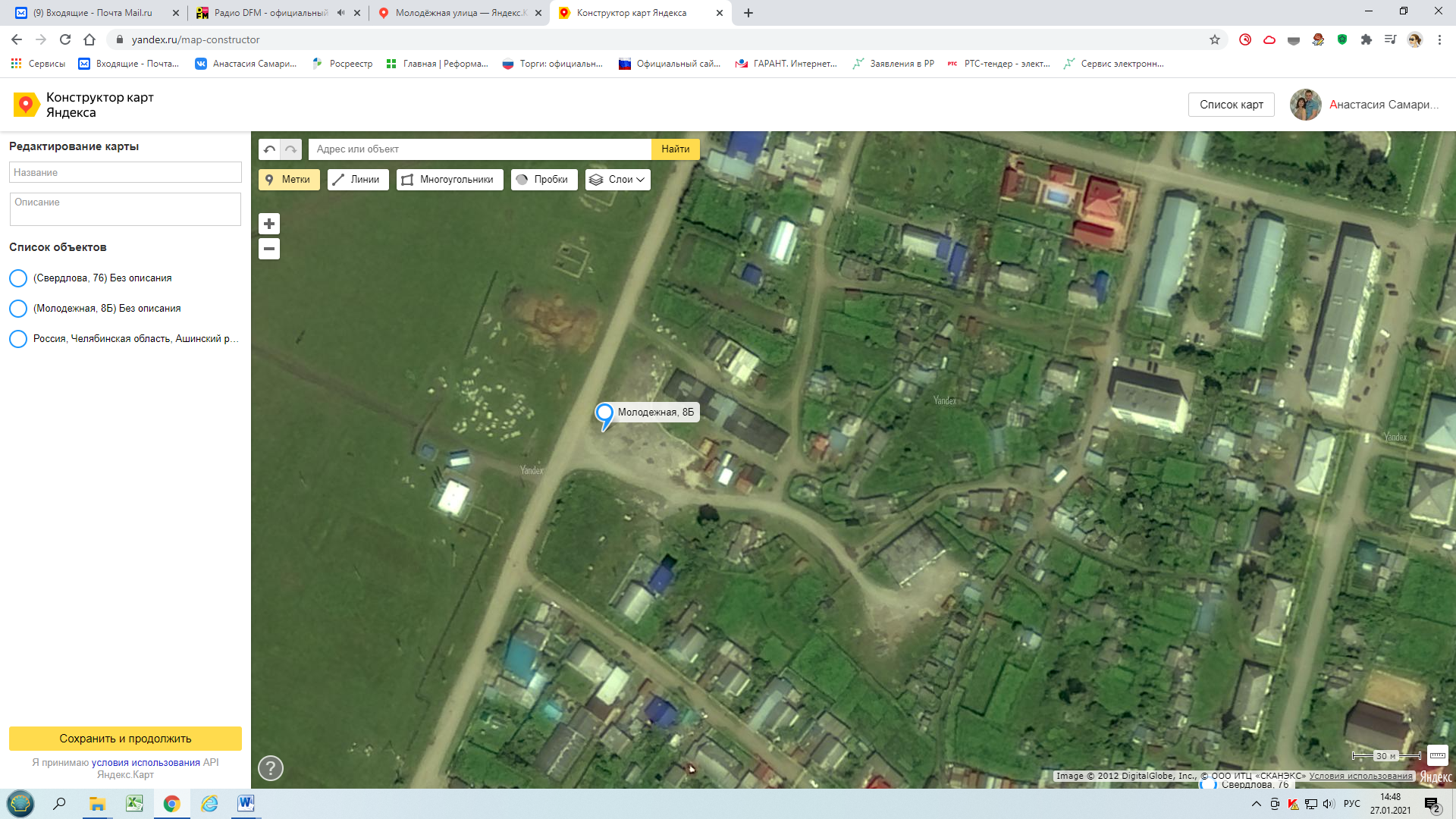 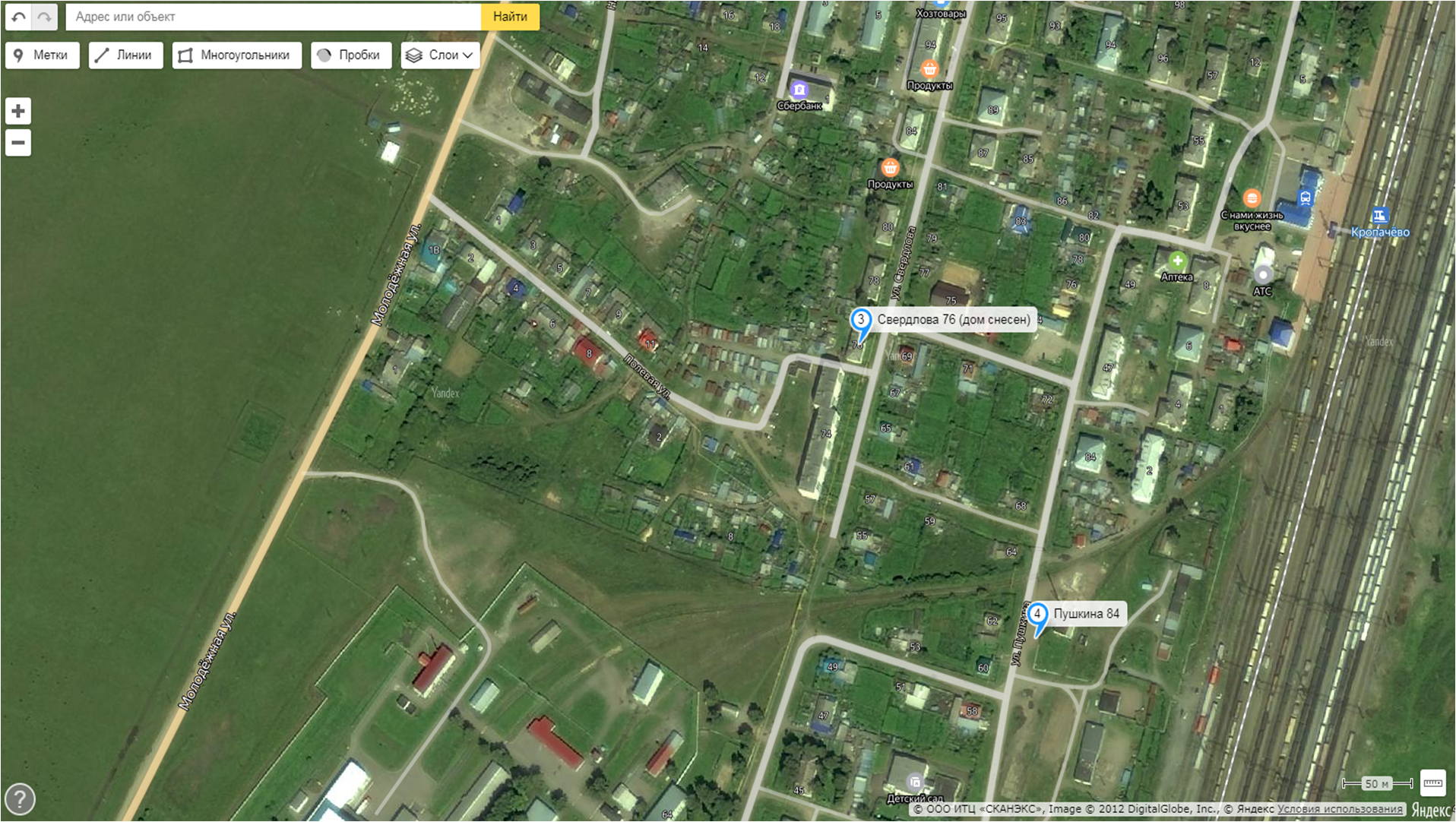 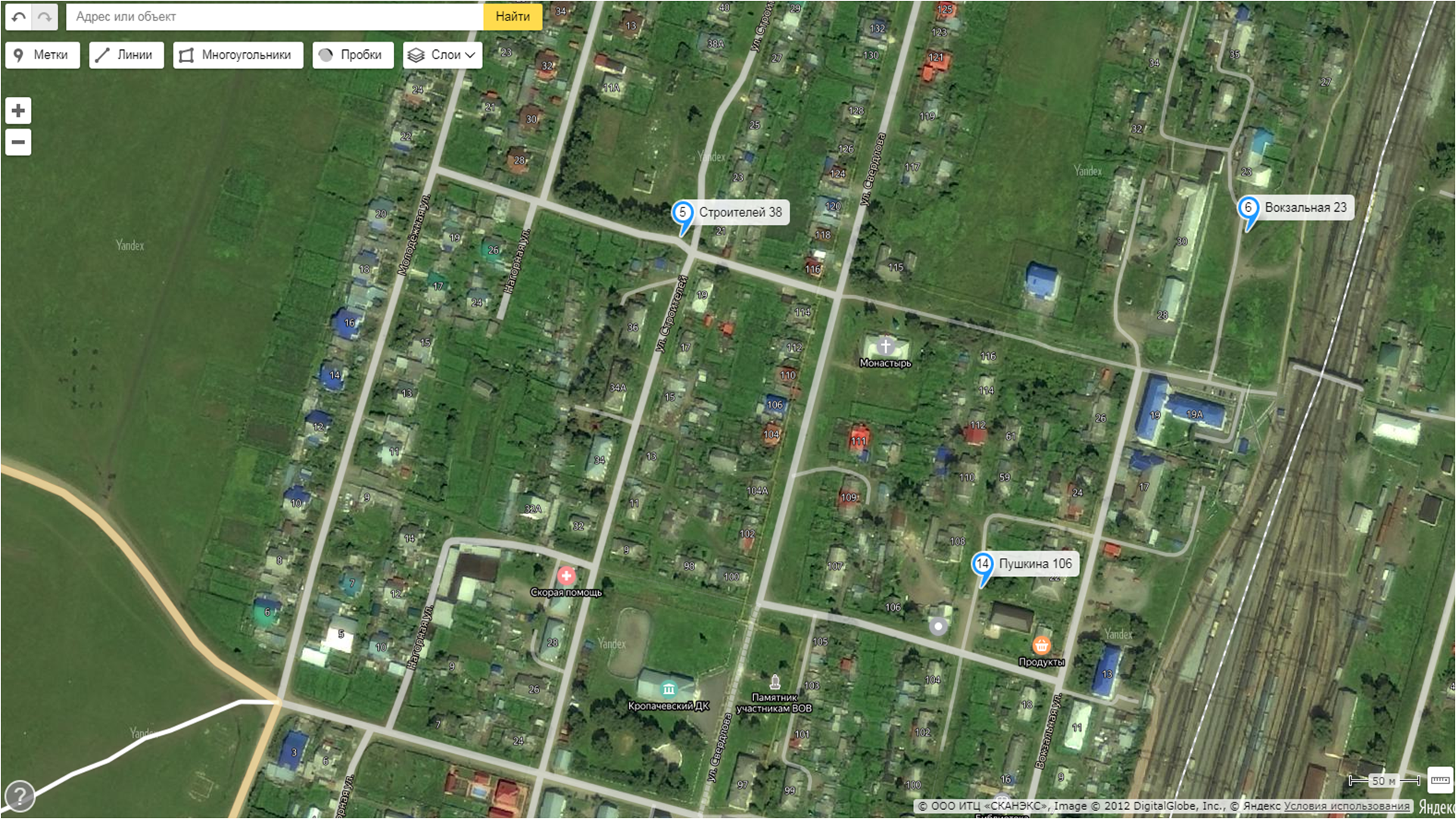 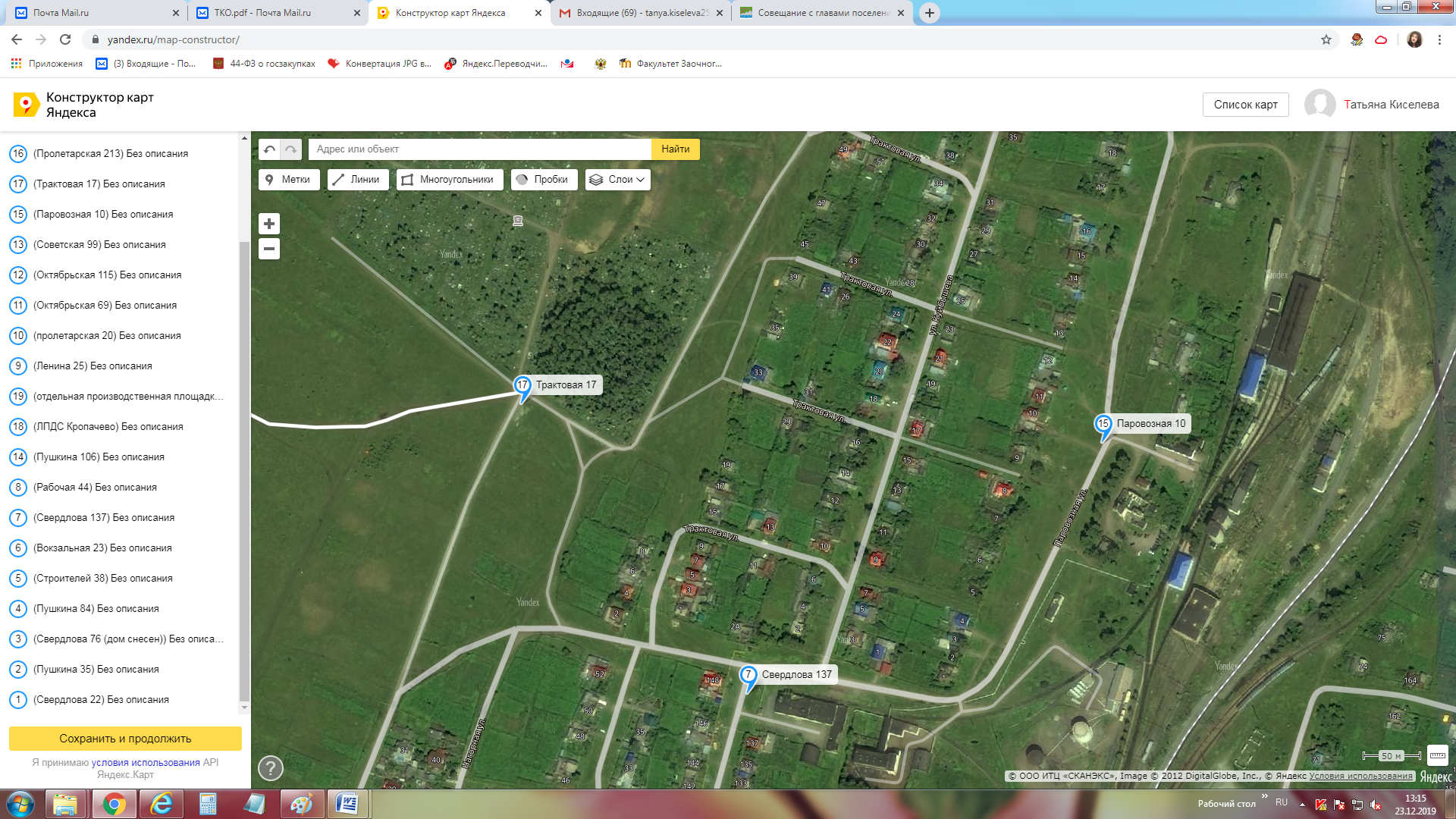 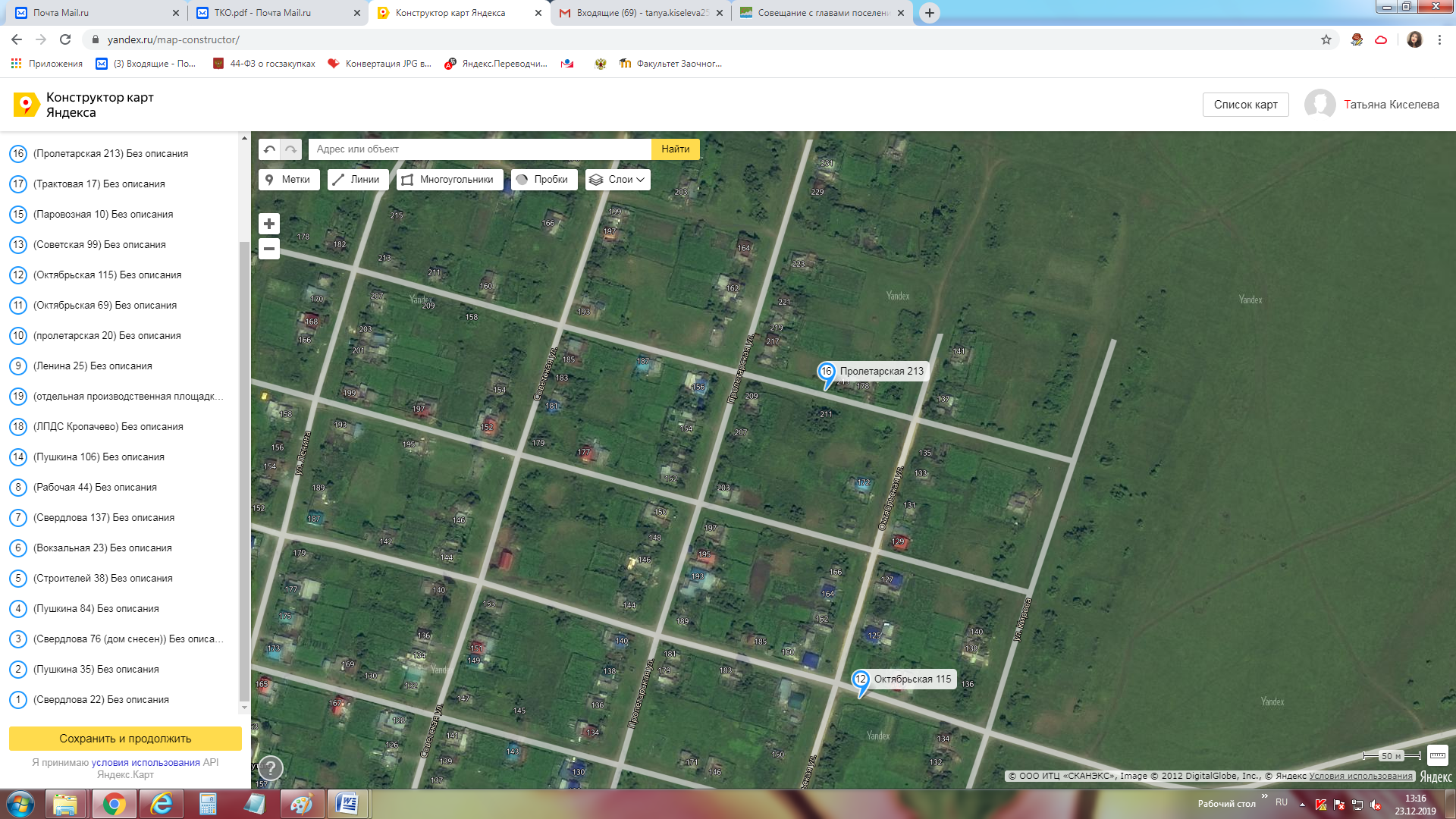 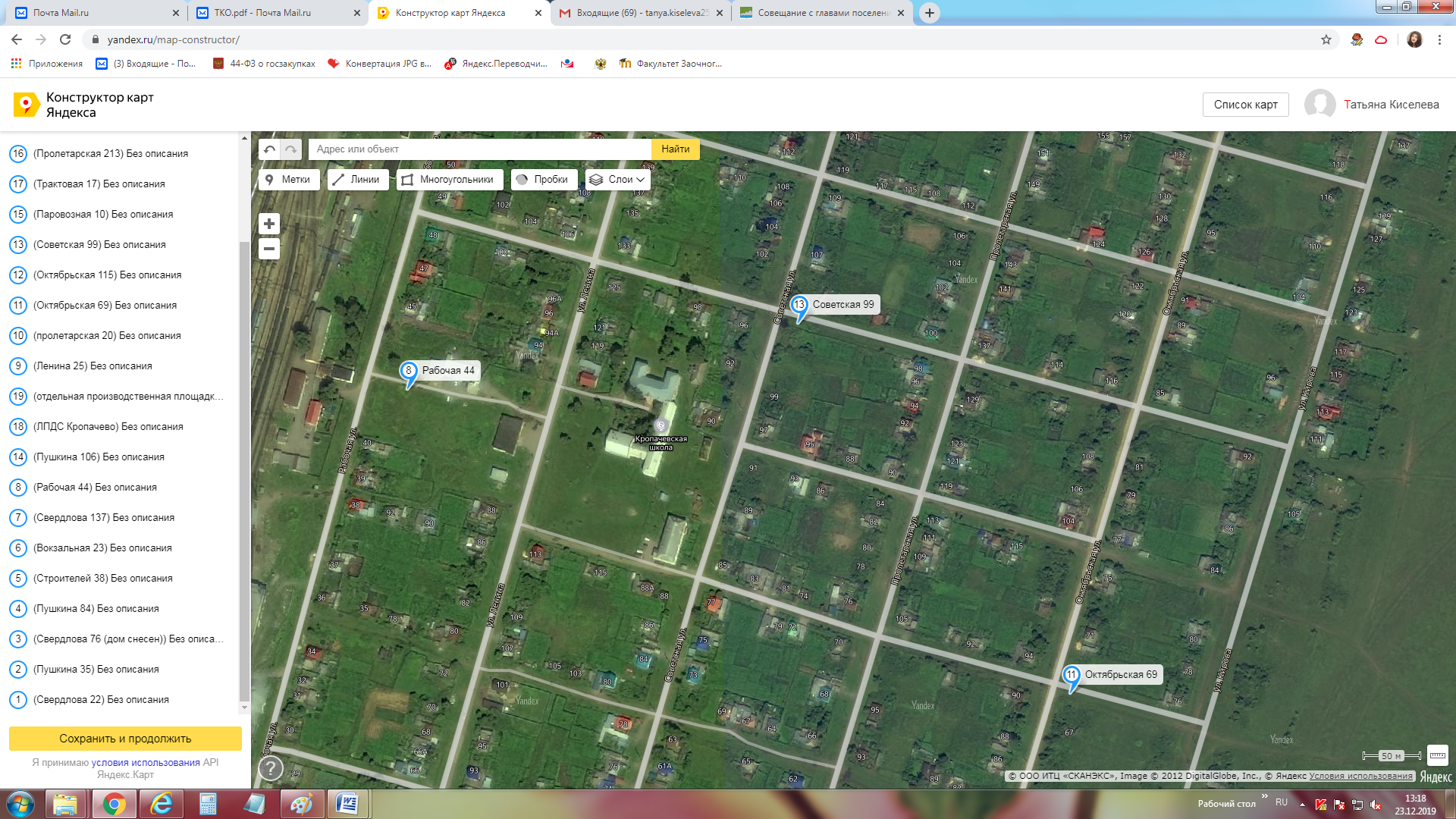 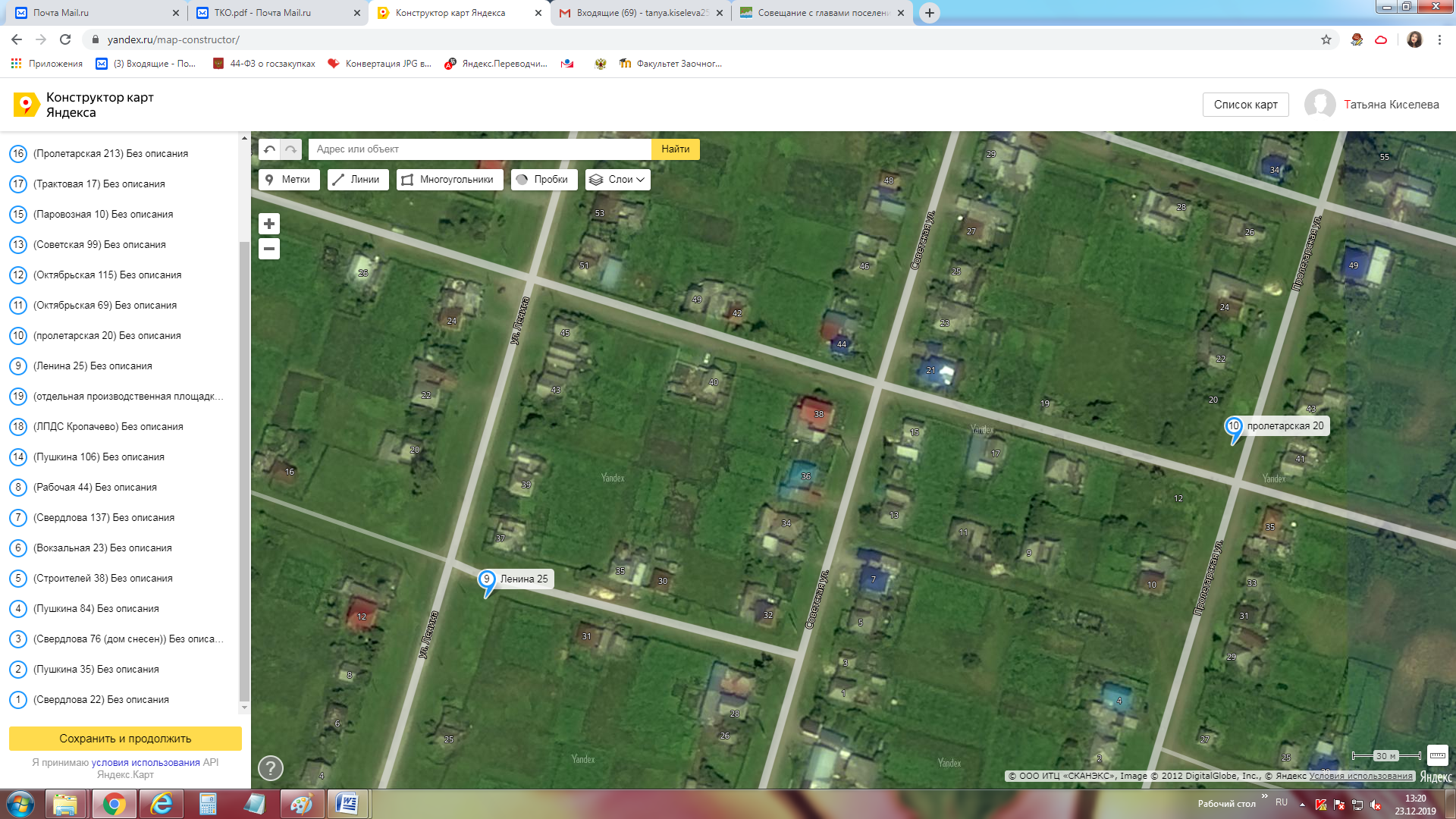 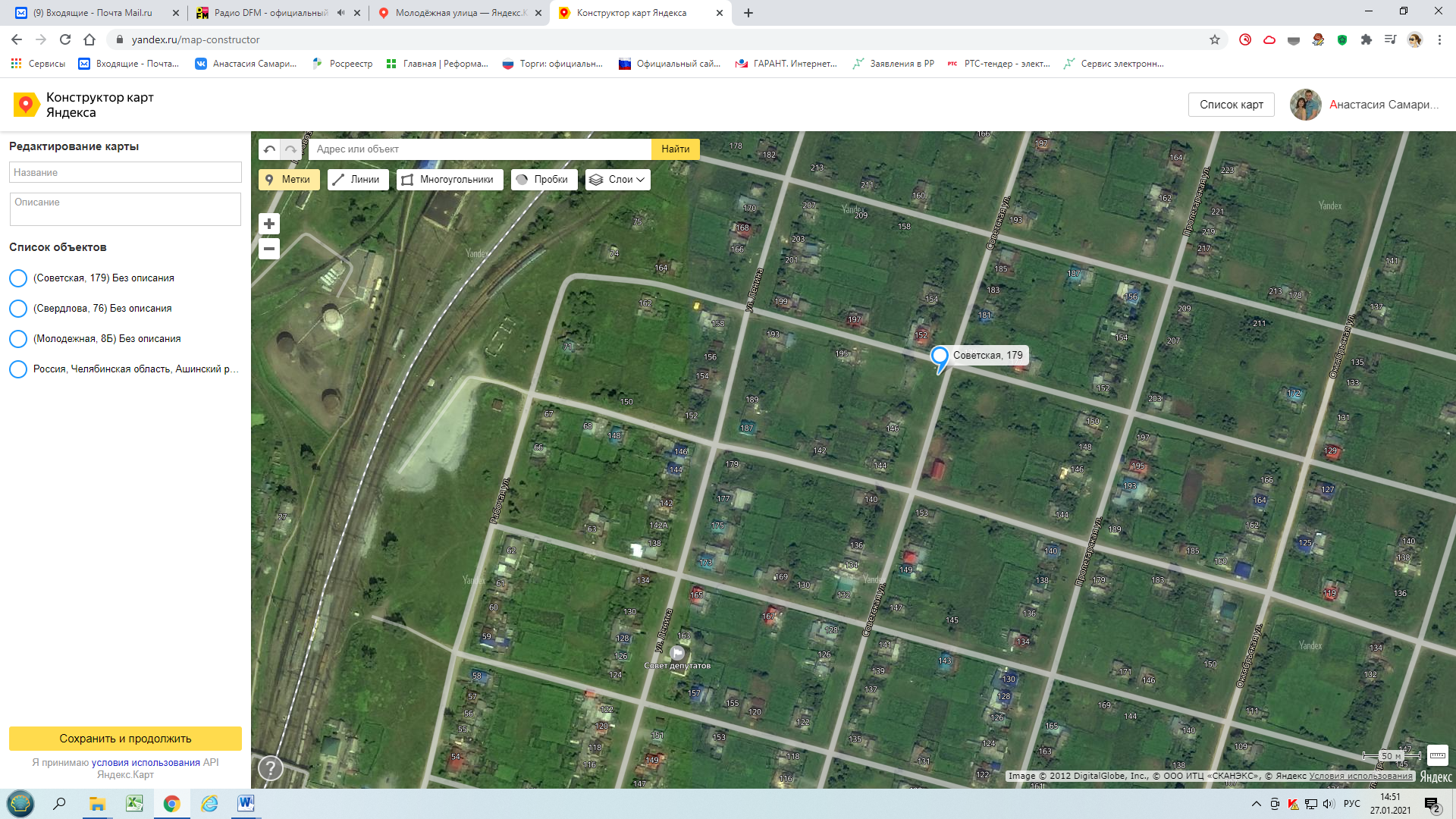 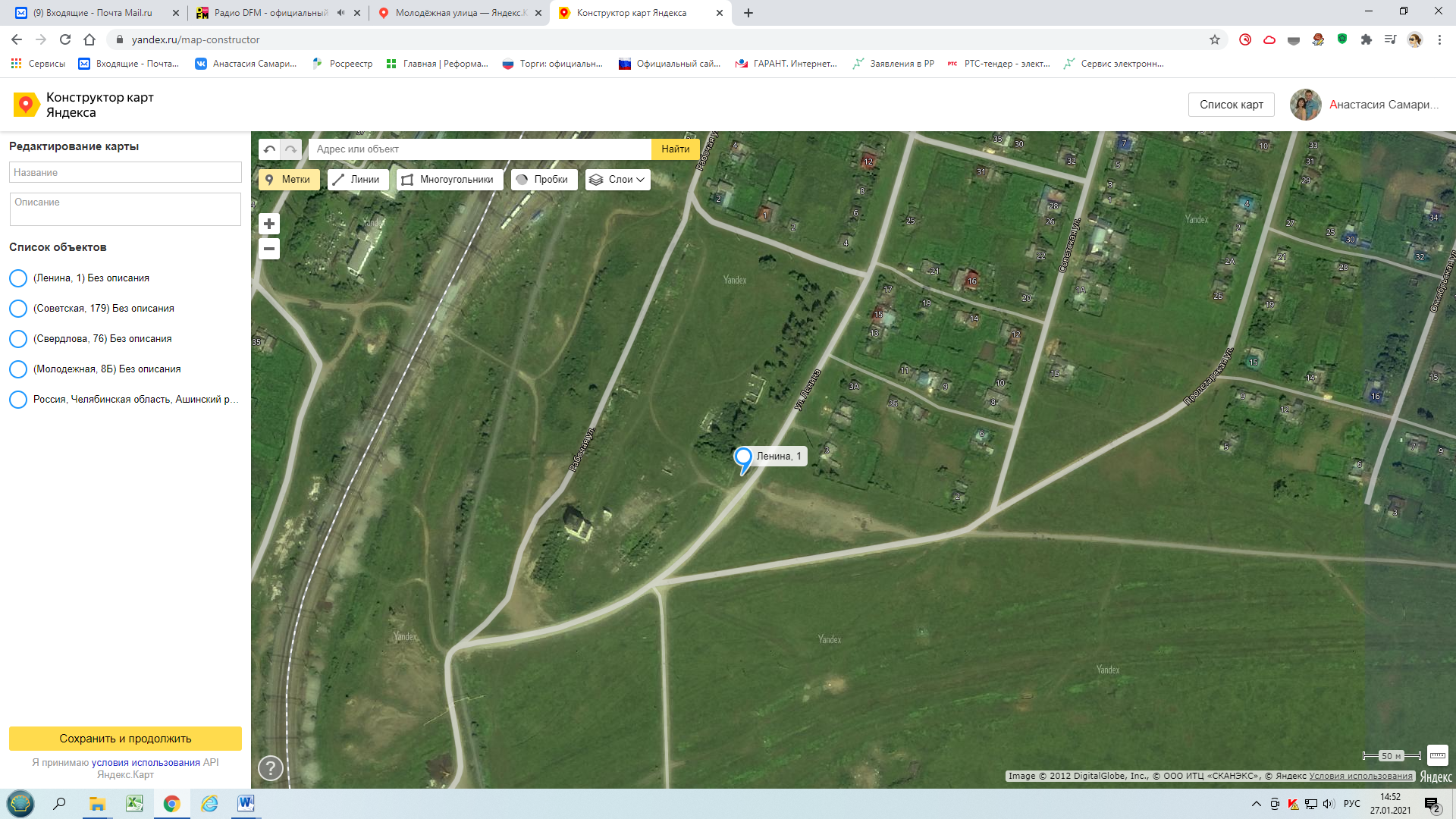 Реестр мест (площадок) накопления твердых коммунальных отходов на территории Кропачевского городского поселенияРеестр мест (площадок) накопления твердых коммунальных отходов на территории Кропачевского городского поселенияРеестр мест (площадок) накопления твердых коммунальных отходов на территории Кропачевского городского поселенияРеестр мест (площадок) накопления твердых коммунальных отходов на территории Кропачевского городского поселенияРеестр мест (площадок) накопления твердых коммунальных отходов на территории Кропачевского городского поселенияРеестр мест (площадок) накопления твердых коммунальных отходов на территории Кропачевского городского поселенияРеестр мест (площадок) накопления твердых коммунальных отходов на территории Кропачевского городского поселенияРеестр мест (площадок) накопления твердых коммунальных отходов на территории Кропачевского городского поселенияРеестр мест (площадок) накопления твердых коммунальных отходов на территории Кропачевского городского поселения№ п/пДанные о нахождении мест (площадок) накопления ТКОДанные о нахождении мест (площадок) накопления ТКОДанные о нахождении мест (площадок) накопления ТКОТехнические характеристики мест (площадок) накопления ТКОТехнические характеристики мест (площадок) накопления ТКОТехнические характеристики мест (площадок) накопления ТКОДанные о собственниках мест (площадок) накопленияИсточники образования ТКО№ п/пКоординатыКоординатыАдресТехнические характеристики мест (площадок) накопления ТКОТехнические характеристики мест (площадок) накопления ТКОТехнические характеристики мест (площадок) накопления ТКОДанные о собственниках мест (площадок) накопленияИсточники образования ТКО№ п/пШиротаДолготаАдресТехнические характеристики мест (площадок) накопления ТКОТехнические характеристики мест (площадок) накопления ТКОТехнические характеристики мест (площадок) накопления ТКОДанные о собственниках мест (площадок) накопленияИсточники образования ТКО№ п/пШиротаДолготаАдресКол-во контейнеров                V=0,75 м3, шт.Кол-во контейнеров                V= 8 м3, шт.155.001467871068457.974076653102216рабочий поселок Кропачевоулица Свердлова 22Покрытие- Асфальтобетонноеплощадь площадки 15м241установлен контейнер ООО «Чистый город»Администрация КГПЖилищные, коммерческие255.003540004945657.97836282310785рабочий поселок КропачевоулицаПушкина 35Покрытие- Асфальтобетонное;                    площадь площадки 10,5м23Администрация КГПЖилищные355.0101503802745657.97958591041858рабочий поселок Кропачевоулица Свердлова 76Покрытие- Асфальтобетонное;                                    площадь площадки 15м24Администрация КГПЖилищные455.00825278417687557.98164584694194рабочий поселок Кропачевоулица Пушкина 84Покрытие- Асфальтобетонное;                                    площадь площадки 10,5м231установлен контейнер ООО «Чистый город»Администрация КГПЖилищные555.0161878660933757.980723167040686рабочий поселок Кропачевоулица Строителей 38Покрытие- Асфальтобетонное;                                    площадь площадки 15м241установлен контейнер ООО «Чистый город»Администрация КГПЖилищные, коммерческие655.0162186908155757.98730530796299рабочий поселок Кропачевоулица  Вокзальная 23Покрытие- Асфальтобетонное;                                    площадь площадки 10,5м23Администрация КГПЖилищные, коммерческие755.0192054960411157.984258318522016рабочий поселок Кропачевоулица Свердлова 137Покрытие- Асфальтобетонное;                                    площадь площадки 15м24Администрация КГПЖилищные855.0126058675581957.989665651894356рабочий поселок Кропачевоулица Рабочая  44Покрытие- Асфальтобетонное;                                    площадь площадки 15м24Администрация КГПЖилищные, коммерческие955.00461765613080457.98810192403643рабочий поселок Кропачевоулица Ленина 25Покрытие- Асфальтобетонное;                                    площадь площадки 10,5м23Администрация КГПЖилищные1055.0052404921526957.993385875796655рабочий поселок Кропачевоулица Пролетарская 20Покрытие- Асфальтобетонное;                                    площадь площадки 10,5м23Администрация КГПЖилищные1155.0101365062967257.99903997240004рабочий поселок Кропачевоулица Октябрьская 69Покрытие- Асфальтобетонное;                                    площадь площадки 10м22Администрация КГПЖилищные1255.0165485134769458.00255903062744рабочий поселок Кропачевоулица Октябрьская 115Покрытие- Асфальтобетонное;                                    площадь площадки 10м2;2Администрация КГПЖилищные1355.013145345313657.995188320253774рабочий поселок Кропачевоулица Советская 99Покрытие- Асфальтобетонное;                                    площадь площадки 10,5м23Администрация КГПЖилищные1455.01392218171737657.984215403177345рабочий поселок Кропачевоулица Пушкина 106Покрытие- Асфальтобетонное;                                    площадь площадки 15м24Администрация КГПЖилищные, комерческие1555.0212428057502557.98927673158538рабочий поселок Кропачевоулица Паровозная 10Покрытие- Асфальтобетонное;                                    площадь площадки 15м2;4Администрация КГПЖилищные, комерческие1655.01904830020314658.00208159742187рабочий поселок КропачевоулицаПролетарская  213Покрытие-щебень фракции 40-70 мм;                                    площадь площадки 48м21Администрация КГПЖилищные1755.021557177191557.98106380758152рабочий поселок Кропачевоулицапримерно в 300 м на северо-запад отТрактовая 17Покрытие-щебень фракции 40-70 мм;                                    площадь площадки 48м21Администрация КГПЖилищные1855.0116957.975143рабочий поселок КропачевоулицаМолодежная, 8БПокрытие – асфальт, ограждение – профнастил, площадь площадки 20 м2.1Администрация КГПЖилищные1955.00200757.985401рабочий поселок КропачевоулицаЛенина, 1Покрытие – асфальт, ограждение – профнастил, площадь площадки 20 м2.1установлен контейнер ООО «Чистый город»Администрация КГПЖилищные2055.01844157.997859рабочий поселок КропачевоулицаСоветская, 179Покрытие – асфальт, ограждение – профнастил, площадь площадки 20 м2.1Администрация КГПЖилищные